ACTIVIDADE LABORATORIAL 1.1 – FÍSICA 11º ANO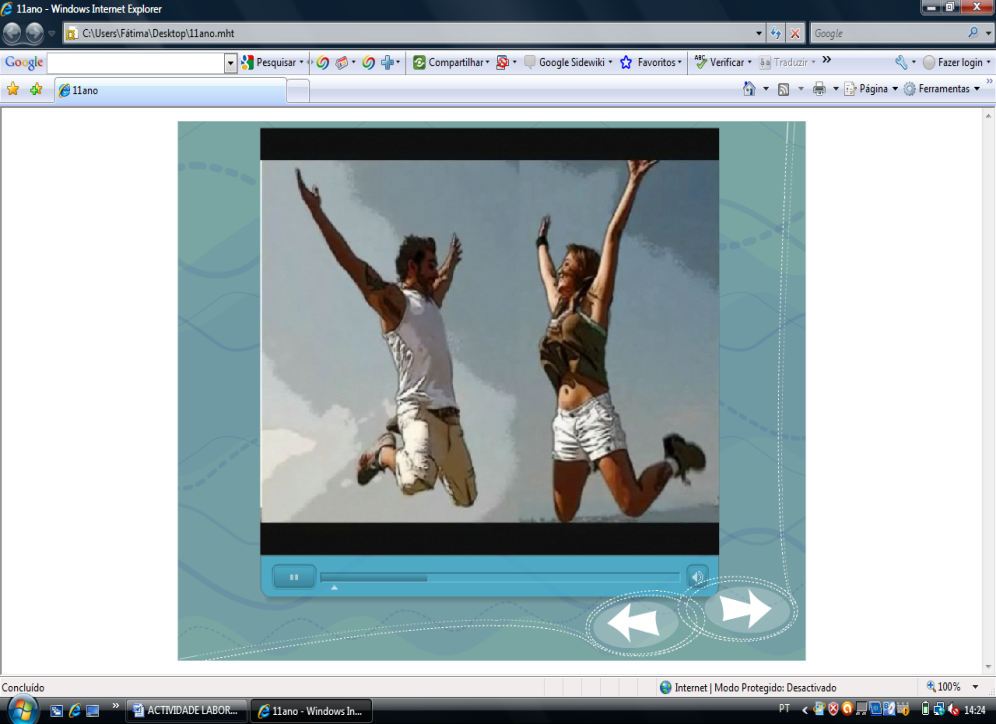 DOIS ATLETAS COM MASSAS DIFERENTES, EM QUEDA LIVRE, EXPERIMENTAM  OU NÃO A MESMA ACELERAÇÃO? O que se pretendeDistinguir força, velocidade e aceleração;                                                             Fig:1Reconhecer que, numa queda livre, corpos com massas diferentes experimentam a mesma aceleração;Explicar que os efeitos de resistência do ar ou de impulsão podem originar acelerações de queda diferentes;Determinar, a partir das medições efectuadas, o valor da aceleração da gravidade e compará-lo com o valor tabelado.Questões pré-laboratoriais:Tendo em conta as concepções alternativas que alguns alunos apresentam relativamente aos conceitos: força, velocidade e aceleração, considero pertinente a resolução das questões pré-laboratoriais a seguir apresentadas.Qual o significado da expressão: “um corpo em queda livre”?Suponha que um corpo é deixado cair. Trace a/ou as forças que actuam sobre ele assim como os vectores velocidade e aceleração, se a resistência do ar for desprezável. O movimento é acelerado ou retardado?Responda às questões anteriores para o caso de um corpo ser lançado para cima e estar na fase de subida.A Terra estará em queda livre à volta do Sol? Se sim, por que não cai para o Sol?Para responder à questão problema, utilize na sala de aula, a montagem experimental esquematizada na figura 2 do procedimento experimental.Que grandeza física se deve medir experimentalmente? Quais são as variáveis a controlar durante a realização experimental? ProcedimentoFazer uma lista do material a utilizar, tendo em conta a montagem esquematizada e o procedimento exemplificado nas fotografias seguintes.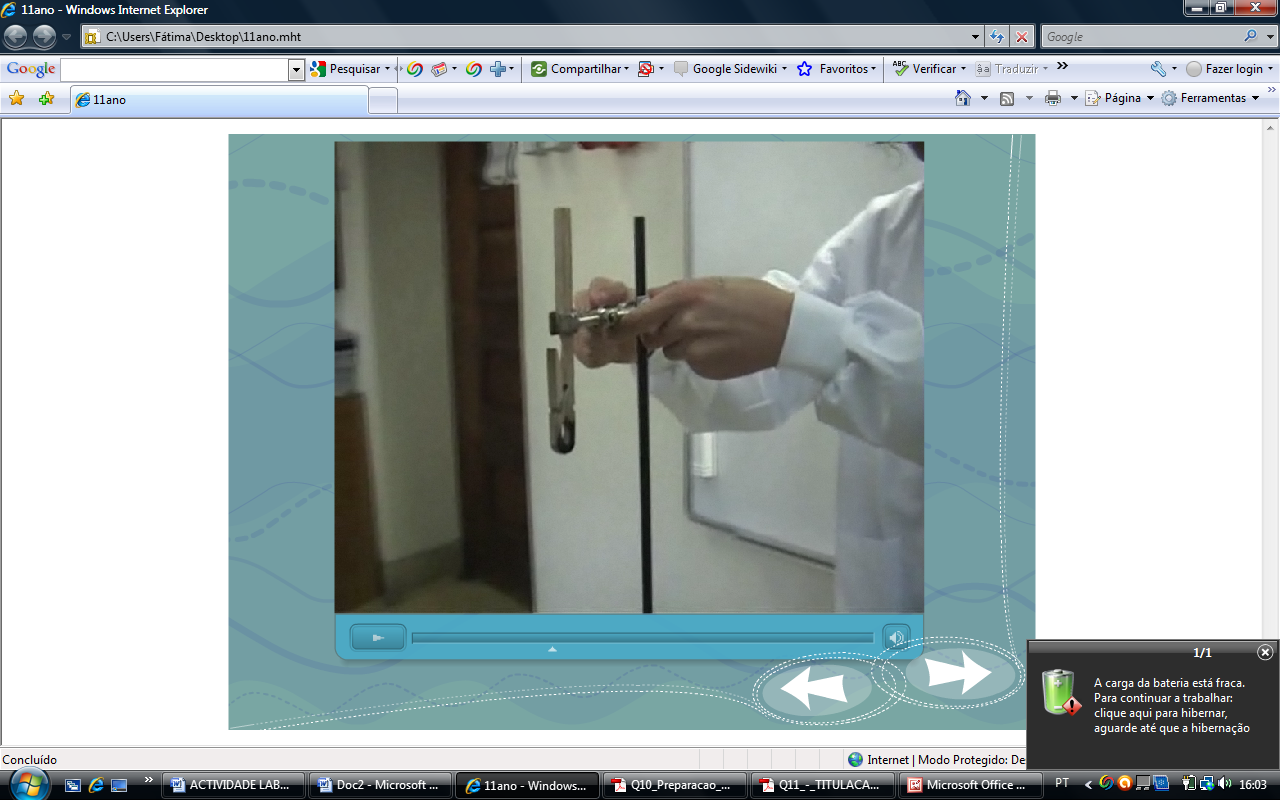                                                         Utilizar uma noz para montar no suporte universal                                                      a garra que irá segurar a mola de madeira.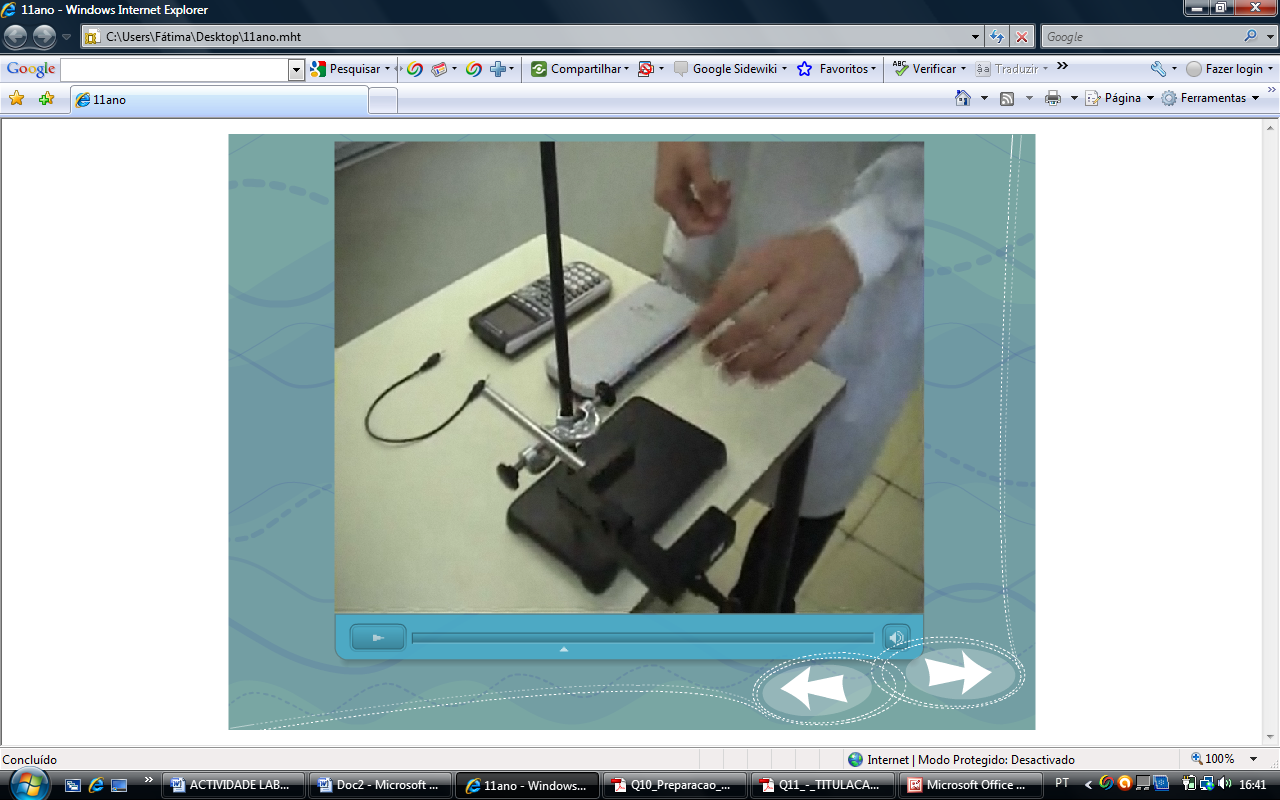                                                                      Montar a célula fotoeléctrica junto à base do  		          suporte usando a outra noz.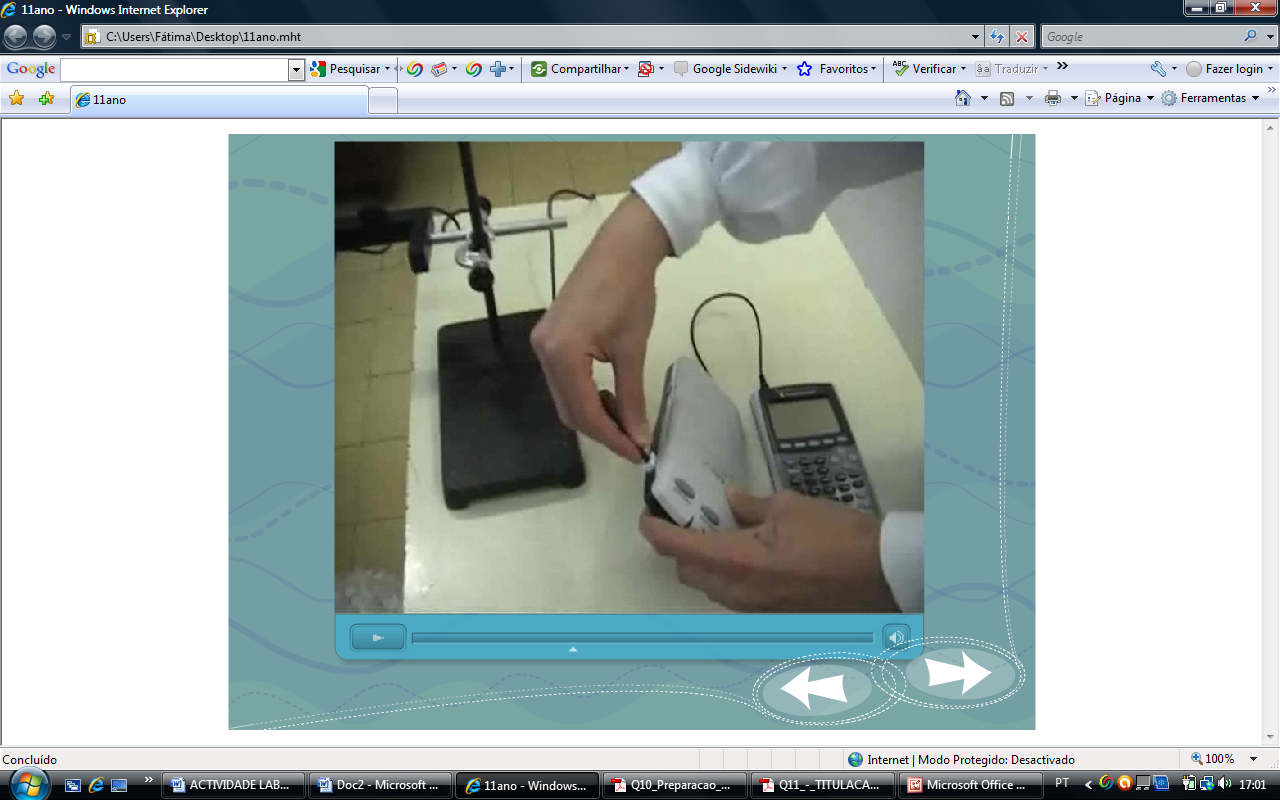                                                          Ligar a célula fotoeléctrica ao CBL2 e este à                                                           máquina de calcular gráfica.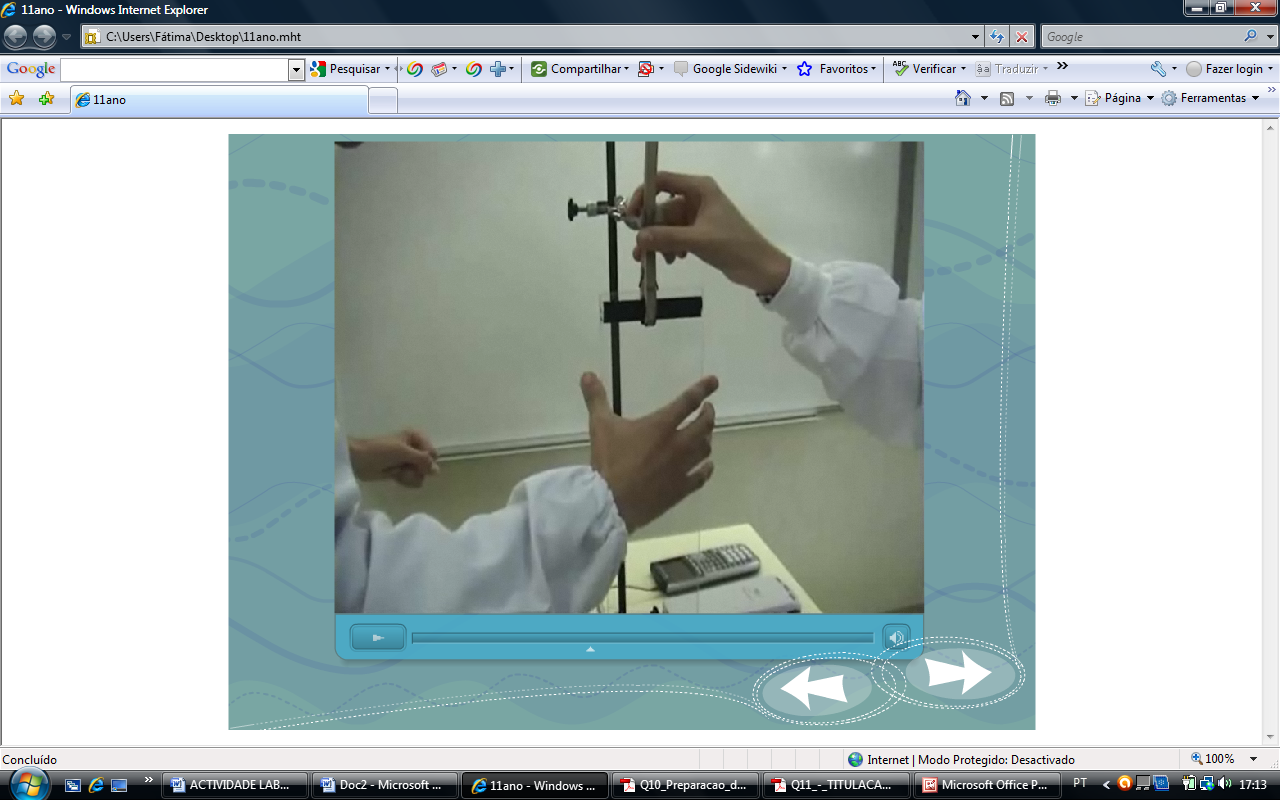                                                           Prender uma placa de acrílico transparente,                                                           rectangular (6,0 cm x 40,0 cm) com duas fitas                                                          adesivas opacas (massa m1), à mola de madeira.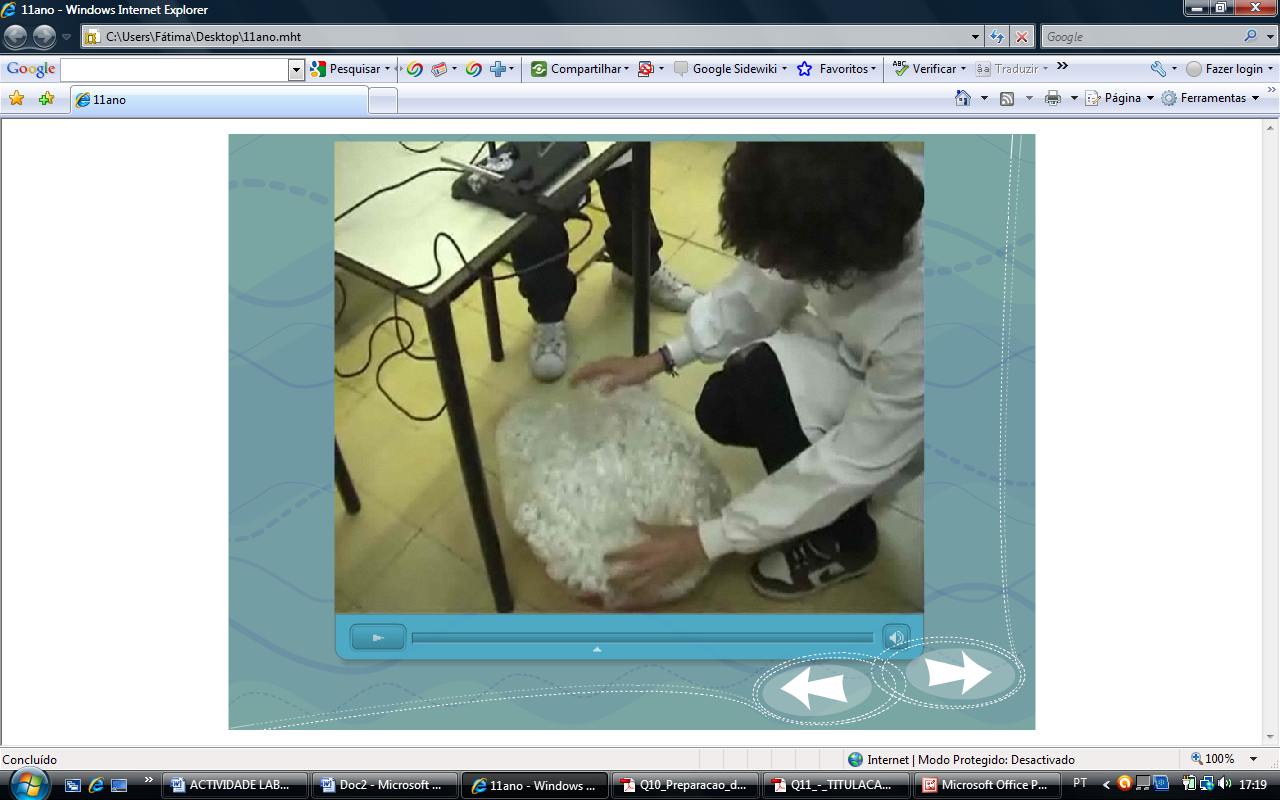                                                          Colocar no chão uma almofada de material que                                                              amorteça a queda da placa.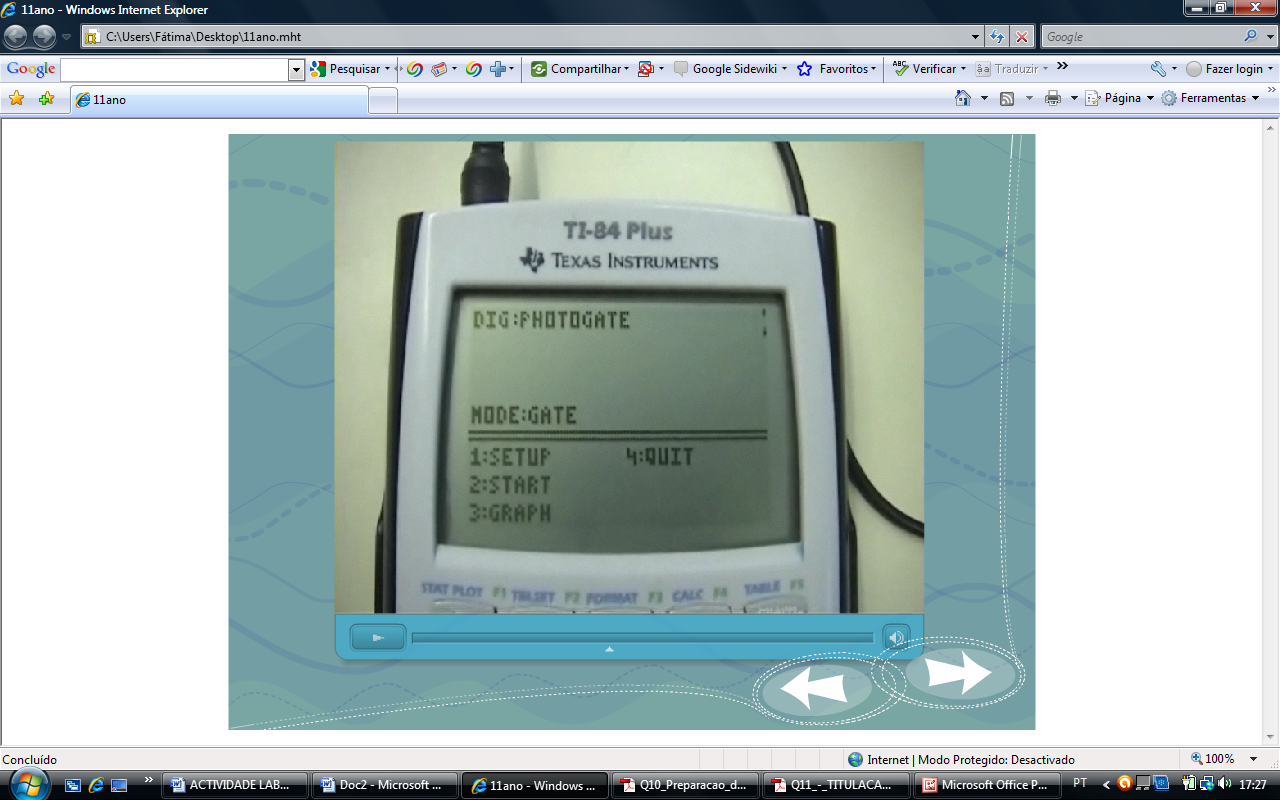                                                           Seleccionar na calculadora gráfica o programa                                                           DATAGATE e escolher a opção 1: SETUP	Seleccionar a opção 2: GATE, que permite    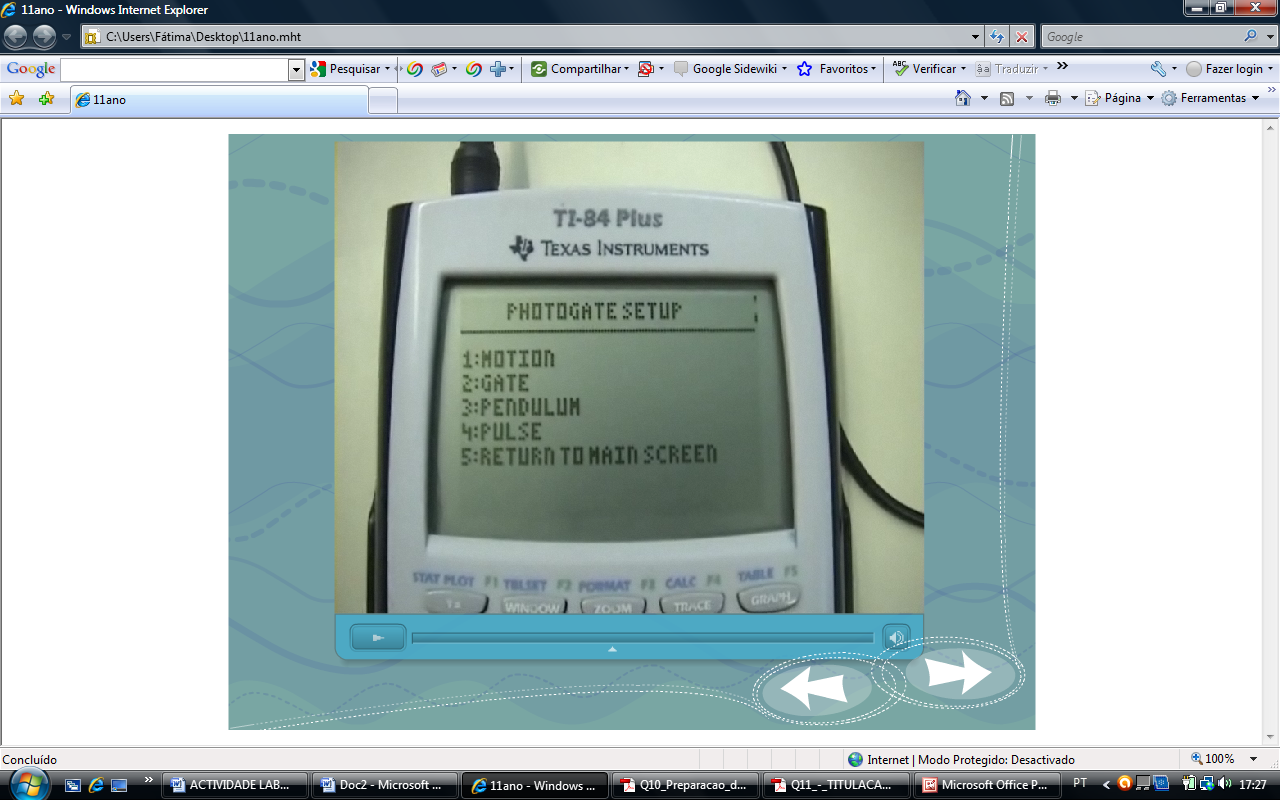             determinar os intervalos de tempo (∆t1 e ∆t2)               que cada fita opaca colocada na placa demora a                  passar no sensor, (estes intervalos de tempo               permitem determinar as velocidades com que             cada fita atravessa o sensor, sendo v1 a             velocidade da primeira fita que atravessa o             sensor e v2 a velocidade da segunda fita). ∆y             corresponde à largura de ambas as fitas.	Para determinar o intervalo de tempo total               (∆ttotal) entre a passagem da primeira fita e a             passagem da segunda fita pelo sensor,             seleccionar a opção 4:PULSERepetir as medições até ter três valores concordantes.                                                         	Repetir novamente os passos de 6.3 a 6.9,                                                    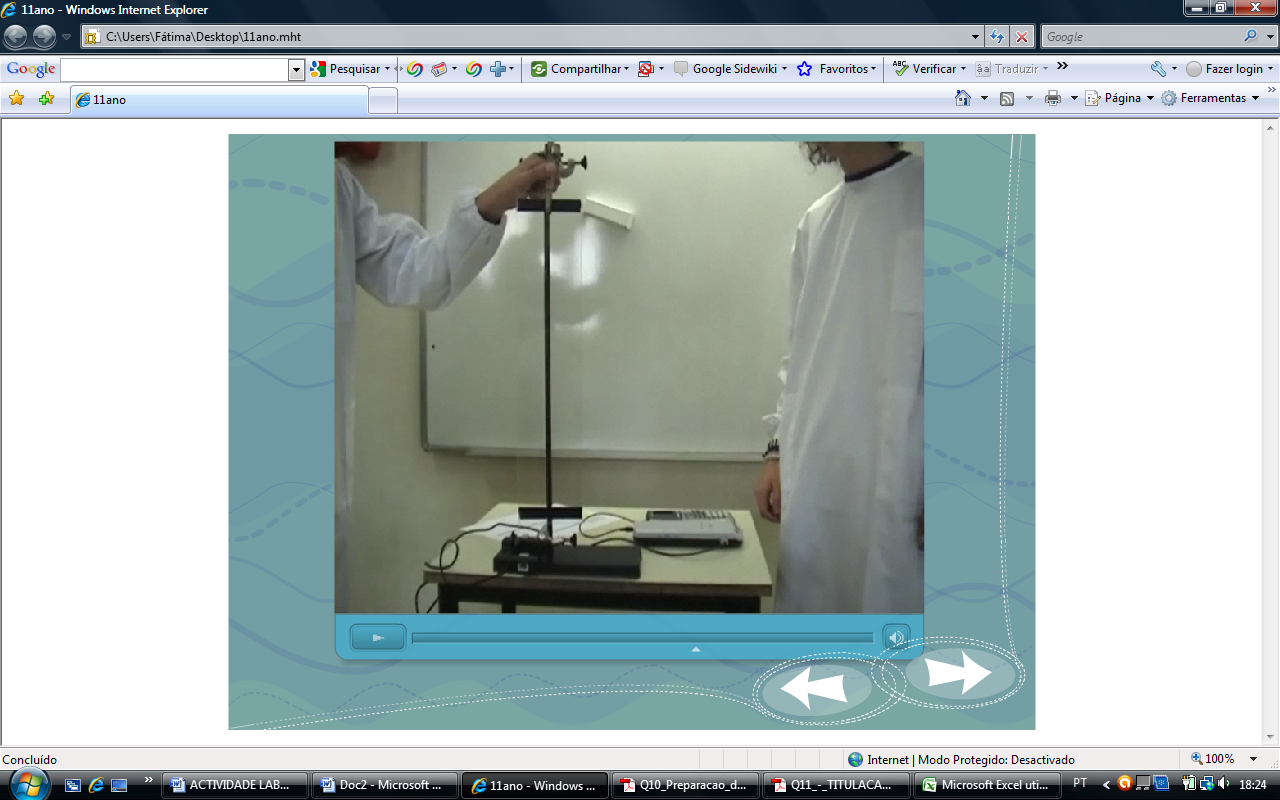                                                          utilizando duas placas de acrílico ligadas uma à                                                             outra, com fita adesiva e medir a respectiva                                                         massa (m2).Lista de material:Registar as medições no quadro IQuadro IA partir dos dados do quadro I, determinar as seguintes grandezas e registar os valores no quadro II:v1 (valor da velocidade correspondente à passagem da primeira fita opaca pelo sensor);v2 (valor da velocidade correspondente à passagem da segunda fita opaca pelo sensor);        ∆v (variação do valor da velocidade que corresponde à diferença entre v2 e v1);g (valor da aceleração gravítica) e o erro percentual associado (percentagem do erro relativo δr).Quadro IIDiscussão de resultados/conclusões Analisar os resultados obtidos pelos alunos, elaborando um texto no qual aborde os seguintes tópicos:Comparar os valores da aceleração obtidos experimentalmente nos dois casos entre si e com o valor-padrão (g=9,80 ms-2);Tirar conclusões quanto à exactidão do valor determinado.Resposta ao problema proposto, fundamentada nos resultados da experiência.DescriçãoQuantidadeMassa (g)Massa (g)Massa (g)∆t1 (s)∆t2 (s)∆ttotal (s)Uma placa de acrílicoUma placa de acrílicoUma placa de acrílicoDuas placas de acrílicoDuas placas de acrílicoDuas placas de acrílicoLargura da fita (∆y) (m)Largura da fita (∆y) (m)Modo: GATEModo: GATEModo: PULSE (g)Mediçõesv1 (ms-1)v2 (ms-1)∆v (ms-1)gexperimental (ms-2)gexperimental médio(ms-2)δr (%)123123